Павлодар облысыныңбілім беру басқармасы, Павлодар қаласы білім беру бөлімінің «Павлодар қаласының Ахмет Байтұрсынұлы атындағы инновациялық үлгідегі жалпы орта білім беру мектебі» коммуналдық мемлекеттік мекемесіКоммунальное государственное учреждение «Средняя общеобразовательная школа инновационного типа имени Ахмет Байтұрсынұлы города Павлодара» отдела образования города Павлодара, управления образования Павлодарской области4 сынып параллельдеріндегі жалпы мектептік іс-шара: "Оқу уақыты""Оқуға құштар мектеп" жобасы аясында өткізіліп жатыр_________________________________________________________________Общешкольное мероприятие в параллели 4-х классов: «Время читать»проводится в рамках проекта «Читающая школа»Дайындады және өткізді: Е.В. Гордеева                                             С.Н. Елубаева                                            Г.Р. БакироваПодготовили и провели: Гордеева Е.В.                                           Елубаева С.Н.                                           Бакирова Г.Р.4-сыныптар параллелінде іс-шараны әзірлеу «Оқу уақыты»  квест ойыныРазработка мероприятия  в параллели 4-х классовОқу уақыты " квест ойыныКвест-игра «Время читать»Іс-шара "Оқу мектебі"жобасын іске асыру жоспары бойынша өткізіледі.Мероприятие проводится по плану реализации проекта «Читающая школа»Мақсаты:кітап оқуға деген қызығушылық пен қызығушылықты дамыту;оқушылардың сөздік қорын байыту; Мұқият оқырман мен кітапқа деген сүйіспеншілікті, командада жұмыс істей білуге тәрбиелеу.Цель:  развивать любознательность и интерес к чтению книг; обогащать словарный запас учащихся; воспитывать внимательного читателя и любовь к книгам, умение работать в команде.Тапсырмалар: Балалар көркем әдебиетін оқуға тұрақты қызығушылықты          қалыптастыру, оқушылардың өзін-өзі жетілдіруі Командада жұмыс істей білу Зейінді, есте сақтауды, ойлауды дамытуЗадачи:Формирование устойчивого интереса к чтению детской художественной            литературы, самосовершенствование учащихсяУмение работать в командеРазвитие внимания, памяти, мышленияФорма работы: групповая Учащихся параллели 4-х классов необходимо разделить на команды, по маршрутным листам учащиеся двигаются по станциям и выполняют задания, в маршрутных листах отмечают баллы.Конкурсно - игровая станция «Читалия» (кабинет 35)Есть такая пословица «Кто много читает, тот много и знает»Что для человека читать, это знает каждый из вас. Но сегодня важно не просто читать, а уметь извлекать из текста важную информацию. Наверно вы знаете, что читать можно не только печатные тексты, но и диаграммы, таблицы, схемы, кластеры, афишы, квитанции, рекламы.Конкурс 1 . «Несплошные тексты» На ваших столах лежат картинки – попробуйте их прочитать, проанализировать, и нам об этом сообщить.(10б)Конкурс 2. Придумай эмблему «Лучшего читателя» (показать образцы, чтобы дети понимали, что им необходимо выполнить) (10б)Например: 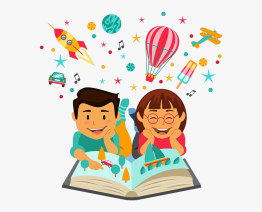 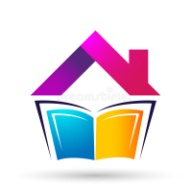 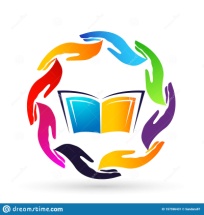 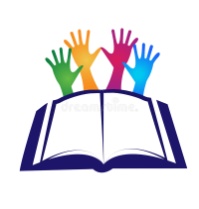 Конкурс 3. Прочитайте стихи о любви к чтению, дружно, вместе прочитайте одно из понравившихся:Конкурсно – игровая станция «Угадайка»Станция «Угадайка». (33 кабинет)1 задание.Игра «Путаница». Восстановить пословицы о книге.КлючБудешь книги читать — будешь все знать.Книга – источник знаний.Написано пером – не вырубишь топором.С книгой поведешься - ума наберешься.Золото добывают из земли, а знания из книг.Книга — лучший подарок. (По 1 баллу за каждую пословицу)2 задание.  Угадай автора и произведение по отрывку.3 задание. Составить синквейн со словом  КНИГА.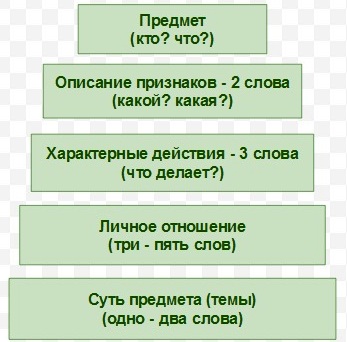 1 строка – 1 балл2 строка – 2 балла3 строка – 3 балла4 строка – 3 балла5 строка – 1 балл (всего 10 баллов).Конкурсно-игровая станция «Волшебный предмет» (кабинет 37)Задание №1.Угадай и собери волшебный предмет.В сказках добро побеждает зло. А чудо в сказках делают волшебные предметы, они наделены хорошими или плохими чертами, имеют собственный характер, помогают добрым или злым героям. Сейчас вы их назовете.Волшебные предметы, исполняющие желания (волшебная палочка, лепесток, кольцо, перо Жар-птицы, волосок, цветик-семицветик, лампа Алладина).Предметы, говорящие правду и рассказывающие, что происходит (зеркало, книга, золотое блюдечко и наливное яблочко).Предметы, выполняющие работу за героя (скатерть-самобранка, меч-саморуб, топор-самосек, меч-кладенец, дубинки, волшебный горшочек, гусли-самогуды, ведра, печь).Предметы, возвращающие здоровье и молодость (молодильные яблоки, живая и мертвая вода, сказочная брызгалка, оживляющая все предметы, волшебные фиги).Предметы, показывающие дорогу (камень, клубочек, перышко, стрела).Предметы, помогающие герою преодолеть трудности, расстояние и время (шапка-невидимка, сапоги-скороходы, ковер-самолет, метла и ступа, печка).Предметы, вызывающие помощников (кольцо, огниво, волоски, зубы дракона, лампа Алладина).Предметы, способные заставить все вокруг плясать (свисток, гусли-самогуды, рожок, играющие музыку туфли, волшебная дудочка, которую сделал Нильс).Предметы, хранящие тайны вредителей (яйцо, сундук, волшебное озеро). Предметы, способные накормить людей (скатерть-самобранка, волшебный горшок).Задание №2.Перед вами названия сказок и сказочных героев. Но что-то в этих названиях перепутано. Перепутались названия сказок. Начался переполох: Царевна стала Хаврошечкой, Кощей - Ясным соколом. Не должно быть беспорядка в сказках. Вы должны исправить эти ошибки. За каждый верный ответ – 1 балл.Метровочка - ДюймовочкаТри чистюли - три поросёнкаПёс в рукавицах – кот в сапогахРжавый замочек – золотой ключикПёс в рукавицах – кот в сапогахСлужанка под арбузом - принцесса на горошинеЛиса и 7 колобков - волк и семеро козлятСиний платочек - Красная ШапочкаЗнайка под землёй - Незнайка на ЛунеПесочная служанка - Снежная королеваБыль о железной курочке - Сказка о золотом петушкеВеликан Рот - Карлик НосШкольники, двигаясь по станциям, выполняют задания и зарабатывают баллы, на маршрутных листах учителя отмечают результат за выполненные задания. После окончания квеста проводится линейка, где озвучивают результат работы каждого класса. Рефлексия: Что особенно понравилось? Что было интересно, в чём были трудности?Маршрутный лист Квест-игры «Время-читать»4 А классМаршрутный лист Квест-игры «Время-читать»4 «В» классМаршрутный лист Квест-игры «Время-читать»4 «Д» классМаршрутный лист Квест-игры «Время-читать»4 «Б» классМаршрутный лист Квест-игры «Время-читать»4 «Г» классМаршрутный лист Квест-игры «Время-читать»4 «Е» классМаршрутный лист Квест-игры «Время-читать»4 «З» классМаршрутный лист Квест-игры «Время-читать»4 «Ж» классТы представь себе на миг, 
Как бы жили мы без книг? 
Что бы делал ученик, 
Если не было бы книг, 
Если б всё исчезло разом, 
Что писалось для детей: 
От волшебных добрых сказок 
До весёлых повестей?.. Читайте, мальчишки!
Девчонки, читайте!
Любимые книжки
Ищите на сайте!
В метро, в электричке
И автомобиле,
В гостях или дома,
На даче, на вилле –
Читайте, девчонки!
Читайте, мальчишки!
Плохому не учат
Любимые книжки!Я к вам обращаюсь, товарищи, дети:
Полезнее книги нет вещи на свете!
Пусть книги друзьями заходят в дома,
Читайте всю жизнь, набирайтесь ума!Читайте, мальчишки!
Девчонки, читайте!
Любимые книжки
Ищите на сайте!
В метро, в электричке
И автомобиле,
В гостях или дома,
На даче, на вилле –
Читайте, девчонки!
Читайте, мальчишки!
Плохому не учат
Любимые книжки!Будешь книги читать —не вырубишь топором.Написано пером –а знания из книг.Книга –будешь все знать.Золото добывают из земли,ума наберешься.С книгой поведешься –лучший подарок.Книга —источник знаний.Родился у мергена сын Таргын, который вскоре стал выделяться среди сверстников невиданной силой: он мог скрутить, как ягнёнка, огромного вола, а спокойствием и рассудительностью усмирить и свирепого дракона.Казахский героический эпос  «Ер Таргын»1 балл за название 1 балл за автора (жанр произве-дения)А посреди бескрайней степи рос огромный тополь – дерево жизни – Байтерек, соединивший все три мира – Верхний, Средний и Нижний.Тюркская легенда «Байтерек – дерево жизни»Дом царевна обошла, Всё порядком убрала, Засветила богу свечку, Затопила жарко печку.А.С. Пушкин«Сказка о мёртвой царевне и семи богатырях».- Дай мне кусочек пирожка… пожалуйста. Бабушка выпрямилась. Волшебное слово так и засеяло в каждой морщинке, в глазах, в улыбке.Валентина Осеева «Волшебное слово»Сыр выпал – с ним былаПлутовка такова.И. А. КрыловБасня «Ворона и лисица»«Метровочка»«Три чистюли»«Пёс в рукавицах»«Ржавый замочек»«Лиса и семь колобков»«Синий платочек»«Песочная служанка»«Великан Рот»«Знайка под Землёй»«Служанка под арбузом»Порядок станцийКабинетБаллыПодпись1 станция «Читалия»352 станция «Волшебный предмет»373 станция «Угадайка»33Порядок станцийКабинетБаллыПодпись1 станция «Читалия»352 станция «Волшебный предмет»373 станция «Угадайка»33Порядок станцийКабинетБаллыПодпись1 станция «Читалия»352 станция «Волшебный предмет»373 станция «Угадайка»33Порядок станцийКабинетБаллыПодпись1 станция «Угадайка» 332 станция «Волшебный предмет»373 станция «Читалия»35Порядок станцийКабинетБаллыПодпись1 станция «Угадайка» 332 станция «Волшебный предмет»373 станция «Читалия»35Порядок станцийКабинетБаллыПодпись1 станция «Угадайка» 332 станция «Волшебный предмет»373 станция «Читалия»35Порядок станцийКабинетБаллыПодпись1 станция «Волшебный предмет» 372 станция «Читалия»353 станция «Угадайка»33Порядок станцийКабинетБаллыПодпись1 станция «Волшебный предмет» 372 станция «Читалия»353 станция «Угадайка»33